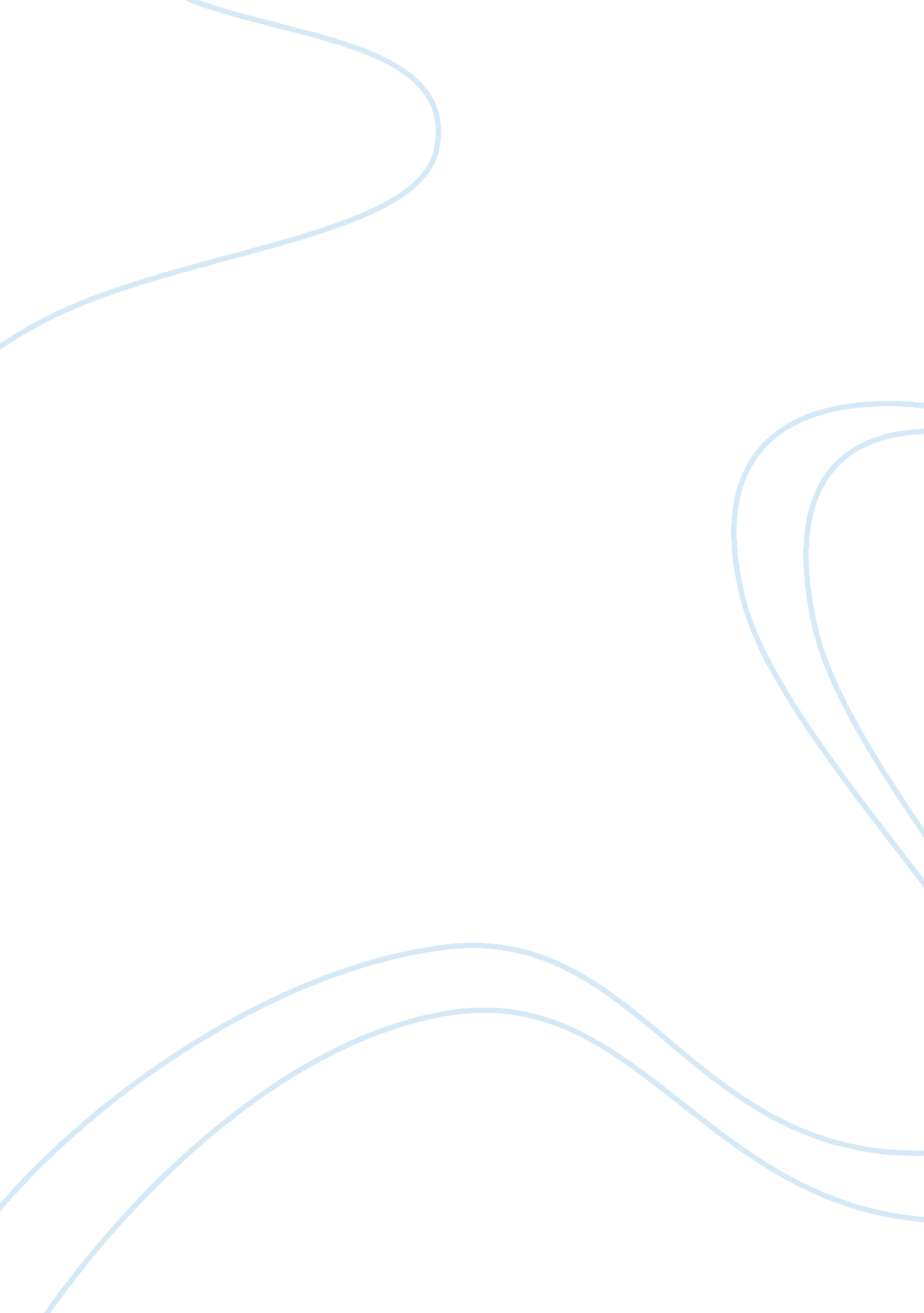 Unit 004 childcareLiterature, Russian Literature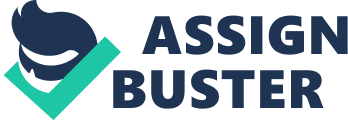 1. 1 Describe the duties and responsibilities of own role I have the responsibilities of preparing juice bottles in the morning, I am fully aware of food hygiene and all the children in my groups dietary requirements such as what juice they are allowed if any etc. I also have the responsibility of ensuring that the changing area/toilets are clean and ready for use throughout the day. I set up beds late morning to ensure they are ready for children after dinner time when they have their daily naps. At the end of each day I put away all garden toys that have been used throughout the day, shut down the rooms and wash the juice bottles and prepare them to be filled the next morning. Every Friday morning I go up to the shed to collect materials that we need for the week ahead. I also set up for dinner and tea by putting tables together and covering with table clothes. 1. 2 Identify standards that influence the way the role is carried out Standard that influence the way my role is carried out are: * Minimum standards- The national minimum standards for childcare settings are issued by the government under section 23 of the care standards act 2000. These standards can be reviewed and changed at any time so a workplace needs to ensure they are up to date with this to ensure they are providing the care recommended under this act. * National occupation standards- National occupational standards are the description of what a person needs to do in their job to carry out their role to the best of their ability. I follow safety procedures to keep my workplace clean, tidy and safe for all staff and children, I make sure that everything is put away and stored correctly after it has been used. When preparing food or drink I ensure I acknowledge all children’s dietary requirement to ensure I am not giving a child something they are allergic to or just not allowed due to parents preference. In my workplace we have a fire evacuation every week to ensure that everyone knows what to do in the case of a fire, we gather all children between staff in the rooms guide them out through the fire door and lead them up to the shed in the car park where a register will be taken to ensure all children and staff are accounted for, a senior member of staff will then phone the fire brigade etc. 1. 3 Describe ways to ensure that personal attitudes or beliefs do not obstruct the quality of work Although I have my own personal beliefs and attitudes I feel that everyone is entitled to the same opportunities no matter what their beliefs or attitudes are. My own personal beliefs and attitudes would not affect my ability to ensure that all children that attend the nursery will be treated equally and given the same opportunities as everyone else. At no point should you show favouritism to a particular child, all children need to experience the activities and daily routine we offer at the nursery. 